Cousin MaryFludd 1973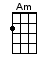 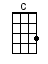 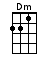 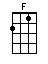 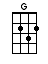 INTRO:  / 1 2 3 4 /[C] / [Dm] / [F] / [C] /[C] / [Dm] / [F] / [C]Cousin [C] Mary was a [Dm] ladyWho could [F] really hold her [C] ownShe went [C] fighting for her [Dm] countryShe went [F] fighting for her home [C]Then there's the [G] time she lost her [Am] husbandHe was [Dm] fighting for the [Am] right [Am]She'll be [C] leaving in the [Dm] morningWon't you [F] please say goodnight [C][C] / [Dm] / [F] / [C]All the [C] money in the [Dm] worldCouldn't [F] tie old Mary [C] downYou can be-[C]lieve her when she [Dm] tells youShe's [F] had her turn around [C]There could be [G] knights and kings in [Am] armourHorses [Dm] waiting just to [Am] fight [Am]She'll be [C] leaving in the [Dm] morningWon't you [F] please say goodnight [C]She'll be [C] leaving in the [Dm] morningWon't you [F] please say goodnight [C][G] Oh-oh-[G]oh, lovely [C] lady [C][G] Oh-oh-[G]oh, lovely [C] lady [Dm] always out there [F] / [F] / [F] / [F]She'll be [C] leaving in the [Dm] morningWon't you [F] please take good care [C][C] / [Dm] / [F] / [C] /[G] Oh-oh-[G]oh, lovely [C] lady [C][G] Oh-oh-[G]oh, lovely [C] lady [Dm] always out there [F] / [F] / [F] / [F]She'll be [C] leaving in the [Dm] morningWon't you [F] please take good care [C][C] / [Dm] / [F] / [C]www.bytownukulele.ca